Part 1 – April 26Meeting called to order at 2:00 pm by Beverly Chambers, Co-President; quorum establishedMeeting Dedications noneAttendees: Approval of minutes Motion made by Shila Marek to approve Minutes of February 2019 LTM meeting.  Motion passed. ReportsFinance report presented by Christa Slaton, Finance Chair.  Discussion followed regarding state portion of dues, especially as it pertains to “Shape the Future” dues.  Christa further explained several deletions in 2019-2020 Budget as previously used headings no longer needed such as NCCWLS. 2019-2020 proposed Budget will be presented to membership at April 28 general membership meeting. Committee Reports:  written reports provided in Convention Notebook. Highlights:Mary Sandford reported that there are now 14 “online” members.Marie Johnson, State Diversity Chair, intends to visit each Branch during 2019 and 2020 to discuss ways to increase member diversity. Marie emphasized the average age of AAUW membership being 70 that we need more youth in our ranks.  Marie read a poem (Google search for this) “You Are More Than Beautiful” highlighting the diversity of women.Cheri Burch, STEM Chair, highlighted several STEM opportunities undertaken by various branches in NM, particularly EYH (Expanding Your Horizons) programs, science fairs, Girls Can! among others. Cheri also distributed a list of STEM related websites.  (note: the list will be reproduced in the Roadrunner)Shila Marek, Historian, reminded members to send committee reports to her at shila.marek@gmail.comNM Public Policy Report presented by Sonya Berg.  Proposed changes to the AAUW NM Public Policy document reviewed in detail noting most changes and additions made to reflect National AAUW Public Policy. (Draft Document to be presented to membership April 28 for vote)National Voting:  Sylvia reminded members to vote in the AAUW National Election by 4:00 pm (MTN time), May 14. The background information on each Board member candidate is online at aauw.org.  It was noted that Julia Brown is running for a 2nd term as chair, unopposed.Membership Report presented by Claudia Poglitsch, Membership Chair.  She noted that Branch members include dual members, life members and honorary life members.  She also suggested Branch members consider “Give a Grad a Gift” membership which provides one year free National and State membership to new grads within two years of college graduation.  Claudia reminded members that free memberships earned by “Shape the Future” promotions must be redeemed before June 30 each year.  (Report included with minutes)State Branch Reports:  Branch Presidents present at the meeting presented highlights from the written Branch reports in the Convention Notebook. Proposed Slate of Elected Officers to be presented to Membership:Secretary:  Judy McGuire, appointed with Board Approval until end of term, 6/30/2020Finance Chair:  Christa Slaton, continuingProgram VP: Rocky Lara and Judy Prono, continuingAppointed pending Board approval:Roadrunner Editor:  Judy McGuireAwards:  Sheila Portillo, continuingSylvia asked for volunteers to express interest in Board positions:  AAUW Funds, and Public Policy.  Appointed positions: International Interest, Nominations, Media Relations and STEM Chair AnnouncementsSylvia remined those present to use appropriate forms for motions, reports and reimbursementRoadrunner deadline – May 15.  Send copy to Judy McGuire at judymcguire2@gmail.comOther deadlines noted on agenda.Unfinished BusinessTech Trek 2019:  Helene Whyte reported on the two awards, STEMY and PNM, received by Tech Trek in 2019. She further reported that 60 girls have been accepted for camp, June 9-15.  Helene and Cheri Burch thanked the many members who volunteered to read essays and interview candidates.  Helene suggested more than the 60 campers comprise the number served, including Jr. Counselors, Dorm Counselors and other staff and volunteers present at Camp.New Business Phyllis Ludi said las Vegas would host the convention in 2020NMFPWA (New Mexico Fair Pay for Women Act) update presented by Sylvia Fink, Co-President, noting the original law was established in 2013.  Please visit the Albuquerque Branch Website for details on current activities, research and resources:  https://albuquerque-nm.aauw.net/pay-equity-issues/nm-fair-pay-for-women-act/  (click on the link)Meeting Adjourned at 4:30 pm (to be re-convened April 28 at 8:30 am)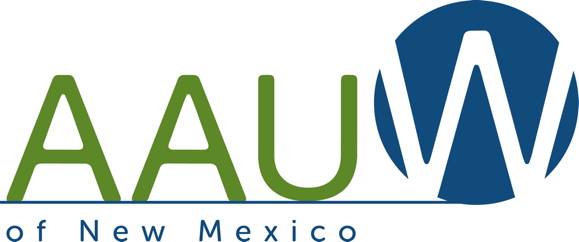 Spring LTM MinutesLas Cruces, NMApril 26 & April 28Beverly ChambersSylvia FinkNorma CastanedaCarol NealMary SandfordLynette SchurdevinCarol Ann CouncilPhyllis LudiAdrienne DareMarilyn DoolenNina ThayerLynn HeffronMarie JohnsonHelene WhyteCheri BurchSonya BergRoxanne LaraShila MarekJudy PronoNatalie MarkenMarie JohnsonClaudia PoglitschSusie OstremChrista SlaytonJudy McGuireSecretaryDate of approval